malvaサッカースクール 相模原校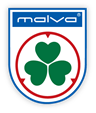 イオン相模原屋上会場 にて2023年 6月 OPEN ！！ 

5月にスクール体験会を開催します！何回受講しても全て無料！！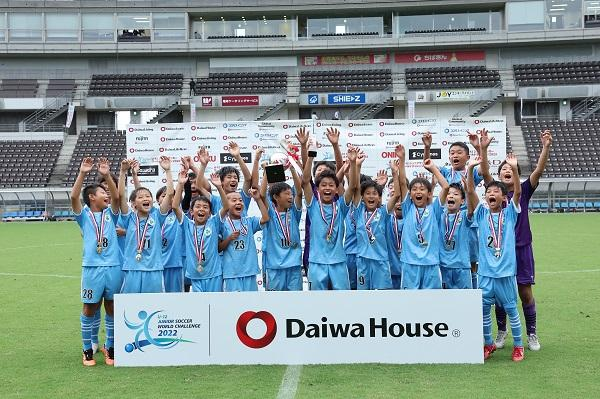 体験会の詳細は以下の通りになります。【日程】
月曜日　５月８日・15日・22日・29日  1対1＆ゲームクラス           　 16:00〜16:50 (50分) 定員16名  \1,200
Jr.1 (小学1,2年)　               17:00〜17:50 (50分) 定員16名  \1,500
Jr.2 (小学3,4年)　               18:00〜18:50 (50分) 定員16名  \1,500
Jr.3 (小学5,6年)　               19:00〜19:50 (50分) 定員16名  \1,500 火曜日　 5月9日・16日・23日・30日　上級者向けクラス（1,2年生）     16:00〜16:50 (50分) 定員16名  \1,200
Jr.1 (小学1,2年)　              17:00〜17:50 (50分) 定員16名  \1,500
上級者向けクラス（3,4年生）　　 18:00〜18:50 (50分) 定員16名  \1,500
上級者向けクラス（5,6年生）　　 19:00〜19:50 (50分) 定員16名  \1,500            木曜日　 5月11日・18日・25日・6月1日1対1＆ゲームクラス              16:00〜16:50 (50分)  定員16名 \1,200
Jr.1 (小学1,2年)　               17:00〜17:50 (50分)  定員16名 \1,500
Jr.2 (小学3,4年)　               18:00〜18:50 (50分) 定員16名 \1,500
Jr.3(小学5,6年)　　　　　　　　  19:00〜19:50 (50分) 定員16名 \1,500   【クラス説明】■1対1＆ゲームクラス　1対1とゲームを行います。原則技術練習は行いません。■Jr,1,Jr2,Jr3→マルバの通常クラスになります。練習内容は、ボールコントロール、1対1,ゲームのマルバのベーシックトレーニングを行います。■上級者クラス→マルバの強化クラスを目指す方向けクラスです。原則入会希望者の条件はございません。練習内容は、ボールコントロール、1対1,ゲームを行います。【受講料】5月は全て無料！
【お申込み】下記URL又は、QRコードよりお申込み下さい。　　　　　https://pro.form-mailer.jp/fms/6beb7d48283986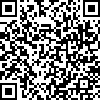 【持ち物】トレーニングシューズ・運動靴(スパイクは使用不可)・飲み物・各自必要な物
※ボールはこちらでご用意致します。【お問合わせ】
yokohama@malva-fc.jp
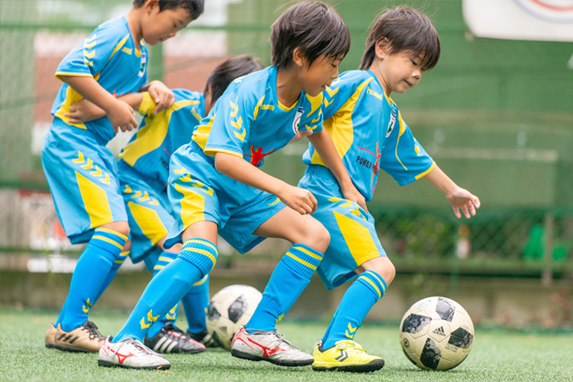 ☆malvaサッカースクールとは☆malvaコーチングコンセプト☆malvaサッカースクール輩出選手紹介